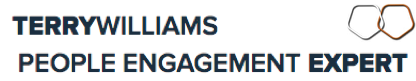 “The person who does the work does the learning”Phone: 0274 80 79 80
Email: terry@terrywilliamstrainer.com 
Learn more online at: http://terrywilliamstrainer.com/ Communication Course OutlineCOURSE LENGTH: 1 DAY OUTCOMES Gain insight into their individual personality type and communication preferences by using our proprietary profiling toolLearn to recognise other people's personality types and communication preferencesLearn to adjust your own communication approach based on need and situationUnderstand barriers to effective communication and how to overcome themLearn how to effectively utilise pitch, tone and speedMaster the S.T.A.R. method for speaking on the spotLearn to use and read body language appropriatelyLearn how to listen more actively and effectivelyGain valuable insights by asking open-ended questionsBecome a more effective communicator through the use and application of practical toolsYou’ll see a variety of learning strategies: cooperative / collaborative, constructive, experiential, Socratic, accelerated learning. Participants will experience rotation of paired / small group work, the creation or completion of partial existing content to adapt it to their own situations, the tactical use of purposeful questions to guide people to self-discovery rather than just telling, intermittent problem-solving team-based challenges, a welcoming learning environment that gets the learners and their brains ready to learn.As part of addressing ever-diverse groups, as well as being generally wise principles of learning, I also draw on principles from the field of Maori education:Ako (Learners also learn when they teach others)Poutama (Like a ladder, learning needs to climb on previous learning)Te Whare Tapa Wha (The learner’s needs need to be met across multiple dimensions: physical, mental, emotional, social)Tuakana Teina (‘buddy system’)People are different and some topics lend themselves to being best delivered by particular styles. Therefore, what you get is variety, and a professional, experienced facilitator able to take examples and scenarios from the real-world of the participants and workshop them together in real-time, as opposed to didactic linear delivery of generic content. These methods ensure a productive, effective, and efficient balance between the delivery of academic content, and a practical and relevant session that is engaging, memorable, and interactive.